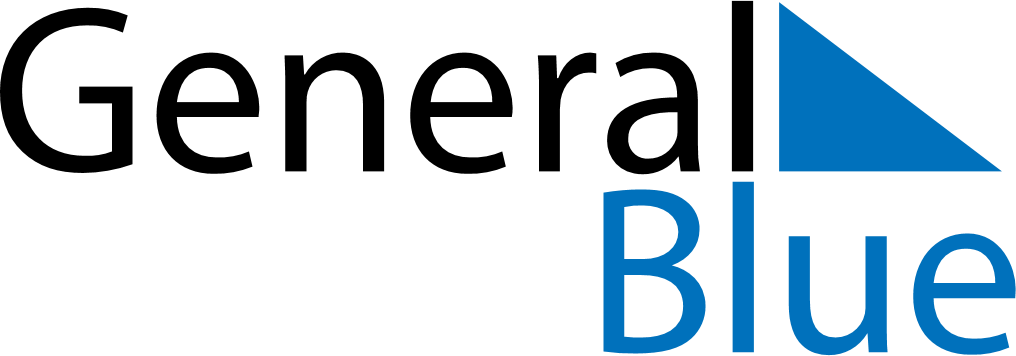 August 2021August 2021August 2021August 2021ZambiaZambiaZambiaSundayMondayTuesdayWednesdayThursdayFridayFridaySaturday12345667Farmers’ Day8910111213131415161718192020212223242526272728293031